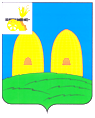                                                             АДМИНИСТРАЦИЯ                   КИРИЛЛОВСКОГО CЕЛЬСКОГО ПОСЕЛЕНИЯ        РОСЛАВЛЬСКОГО РАЙОНА СМОЛЕНСКОЙ ОБЛАСТИ	            ПОСТАНОВЛЕНИЕот 25.01.2019 года                                                                               № 5О внесении изменений в требования к порядку разработки и принятия правовых актов о нормировании в сфере закупок товаров, работ, услуг для обеспечения нужд муниципального образования Кирилловского  сельского поселения Рославльского района Смоленской области содержанию указанных актов и обеспечению их исполненияВ соответствии с пунктом 1 части 4 статьи 19 Федерального закона                 от 05.04.2013 № 44-ФЗ «О контрактной системе в сфере закупок товаров,   работ, услуг для обеспечения государственных и муниципальных нужд», руководствуясь Уставом Кирилловского сельского поселения Рославльского района  Смоленской области,Администрация Кирилловского сельского поселения                                     Рославльского района Смоленской области постановляет:1. Внести в  требования к порядку разработки и принятия правовых актов о нормировании в сфере закупок товаров, работ, услуг для обеспечения  нужд муниципального образования Кирилловского  сельского поселения Рославльского района Смоленской области, содержанию указанных актов и обеспечению их исполнения, утвержденные постановлением Администрации Кирилловского  сельского поселения Рославльского района  Смоленской области от 05.07.2016 № 87 следующие изменения:пункт 8 изложить в следующей редакции:«8. По результатам обсуждения в целях общественного контроля Администрация принимает одно из следующих решений:а) о возможности принятия правового акта без учета предложений общественных объединений, объединений юридических лиц и граждан;б) о необходимости доработки проекта правового акта с учетом предложений общественных объединений, объединений юридических лиц и граждан.»;2) дополнить пунктом 8.1 следующего содержания:«8.1. В случае принятия решения, указанного в подпункте «б» пункта 8 настоящих требований, муниципальные органы утверждают правовые акты, указанные в пункте 1 настоящих требований, после их доработки с учетом предложений общественных объединений, объединений юридических лиц и граждан.».3) пункт 9 изложить в следующей редакции:«9. По результатам обсуждения в целях общественного контроля муниципальные органы принимают одно из следующих решений:а) о возможности принятия правового акта без учета предложений общественных объединений, объединений юридических лиц и граждан;б) о необходимости доработки проекта правового акта с учетом предложений общественных объединений, объединений юридических лиц и граждан.»;4)  пункты  10-12 признать утратившими силу; 2. Настоящее постановление вступает в силу со дня его подписания.                3. Настоящее      постановление  подлежит  официальному обнародованию путем размещения на официальном сайте Администрации Кирилловского  сельского поселения Рославльского района Смоленской области в информационно-телекоммуникационной сети «Интернет».Глава муниципального образованияКирилловского  сельского поселенияРославльского района  Смоленской области                            А.В.ИвановУТВЕРЖДЕН                                                                                 постановлением  Администрации                                                                                 	Кирилловского сельского поселения                                                                                 Рославльского районаСмоленской области                                                                                  от 05.07.2016 г. № 87                                                                       ( в редакции  постановления                                                                                                             Кирилловского    сельского                                                                                                  поселения Рославльского района                                                                                       Смоленской области                                                                                                       от 25.01.2019 года №5) ТРЕБОВАНИЯ к порядку разработки и принятия правовых актов о нормировании в сфере закупок, содержанию указанных актов и обеспечению их исполнения1. Настоящие требования определяют порядок разработки и принятия, а также содержание и порядок обеспечения исполнения следующих правовых актов  Администрации  Кирилловского сельского поселения Рославльского района Смоленской области  (далее - Администрация):а) правила определения нормативных затрат на обеспечение функций Администрации (далее – нормативные затраты);б) правила определения требований к закупаемым Администрацией  отдельным видам товаров, работ, услуг (в том числе предельные цены товаров, работ, услуг);в) нормативные затраты на обеспечение функций Администрации;г) требования к отдельным видам товаров, работ, услуг (в том числе предельные цены товаров, работ, услуг), закупаемые  Администрацией.2. Правовые акты, указанный в пункте 1 настоящих требований, разрабатываются  Администрацией  и издаются в форме постановлений Администрации.3. Администрация до 1 июня текущего финансового года принимает правовые акты, указанные в подпункте «в» и «г» пункта 1 настоящих требований.4. Администрация размещает проекты правовых актов, указанных в пункте 1 настоящих требований, а также пояснительные записки к ним в единой информационной системе в сфере закупок товаров, работ, услуг (далее – единая информационная система) в целях осуществления общественного контроля.5. Общественный контроль проектов правовых актов, указанных в пункте 1 настоящих требований, осуществляется в форме общественного обсуждения                 (далее – обсуждение в целях общественного контроля).6. Срок проведения обсуждения в целях общественного контроля проектов правовых актов, указанных в пункте 1 настоящих требований, устанавливается Администрацией и не может быть менее семи календарных дней со дня размещения проектов правовых актов в единой информационной системе.7. Администрация рассматривает поступившие в электронной или письменной форме предложения общественных объединений, объединений юридических лиц и граждан и не позднее трех рабочих дней со дня поступления предложений общественных объединений, объединений юридических лиц и граждан размещают эти предложения и ответы на них в единой информационной системе.8. По результатам обсуждения в целях общественного контроля Администрация принимает одно из следующих решений:а) о возможности принятия правового акта без учета предложений общественных объединений, объединений юридических лиц и граждан;б) о необходимости доработки проекта правового акта с учетом предложений общественных объединений, объединений юридических лиц и граждан.               (пункт 8 в редакции постановления №5 от 25.01.2019г.)8.1. В случае принятия решения, указанного в подпункте «б» пункта 8 настоящих требований, муниципальные органы утверждают правовые акты, указанные в пункте 1 настоящих требований, после их доработки с учетом предложений общественных объединений, объединений юридических лиц и граждан.                   (пункт 8.1 введен  постановлением  №5 от 25.01.2019г.)9.По результатам обсуждения в целях общественного контроля муниципальные органы принимают одно из следующих решений:а) о возможности принятия правового акта без учета предложений общественных объединений, объединений юридических лиц и граждан;б) о необходимости доработки проекта правового акта с учетом предложений общественных объединений, объединений юридических лиц и граждан.                     (пункт 9 в редакции постановления №5 от 25.01.2019г.)10.  (пункт 10 утратил  силу  постановлением №5 от 25.01.2019г.)11. (пункт 11 утратил  силу  постановлением №5 от 25.01.2019г.)12. (пункт 12 утратил  силу  постановлением №5 от 25.01.2019г.)13. Правовой акт Администрации, указанный в подпункте «а» пункта 1 настоящих требований, должен определять:а) порядок расчета нормативных затрат, в том числе формулы расчета;б) обязанность Администрации по определению порядок расчета нормативных затрат;в) требование об определении Администрацией нормативов количества и (или) цены товаров, работ, услуг, в том числе сгруппированных по должностям работников и (или) категориям должностей работников.14. Правовой акт Администрации, указанный в подпункте «б» пункта 1 настоящих требований, должен определять:а) обязательный перечень отдельных видов товаров, работ, услуг, их потребительские свойства и иные характеристики, а также значения таких свойств и характеристик (в том числе предельные цены товаров, работ, услуг) и (или) обязанность Администрации устанавливать значения указанных свойств и характеристик;б) порядок формирования и ведения Администрацией перечня отдельных видов товаров, работ, услуг, в отношении которых устанавливаются потребительские свойства (в том числе характеристики качества) и иные характеристики, имеющие влияние на цену товаров, работ, услуг, закупаемых Администрацией (далее – ведомственный перечень);в) форму ведомственного перечня;г) порядок применения обязательных критериев отбора отдельных видов товаров, работ, услуг, указанных в пункте 11 Общих правил определения требований к закупаемым заказчиками отдельным видам товаров, работ, услуг (в том числе предельных цен товаров, работ, услуг), утвержденных постановлением Правительства Российской Федерации от 02.09.2015 № 926 (далее – Общие правила), значения этих критериев, а также дополнительные критерии, не определенные Общими правилами и не приводящие к сужению ведомственного перечня, и порядок их применения.15. Правовой акт, указанный в подпункте «в» пункта 1 настоящих требований, должен определять:а) порядок расчета нормативных затрат, для которых правилами определения нормативных затрат не установлен порядок расчета;б) нормативы количества и (или) цены товаров, работ, услуг, в том числе сгруппированные по должностям работников и (или) категориям должностей работников.16. Правовые акты, указанные в пункте 1 настоящих требований, размещаются в единой информационной системе в течение семи рабочих дней со дня их принятия.17. Внесение изменений в правовые акты, указанные в пункте 1 настоящих требований, осуществляется соответственно по решению Администрации, главного распорядителя средств бюджета Кирилловского сельского поселения Рославльского района Смоленской области (далее - местный бюджет), в случае внесения изменений в решение о местном бюджете на очередной финансовый год и плановый период.18. Внесение изменений в правовые акты, указанные в пункте 1 настоящих требований, осуществляется в порядке, установленном для их принятия.19. Проверка исполнения Администрацией положений правовых актов, указанных в пункте 1 настоящих требований, осуществляется в ходе контроля в сфере закупок в соответствии с нормативными правовыми актами о контрактной системе.  